附1危险废物管理计划单位名称（盖章）：浙江海亮股份有限公司制定日期：2020年12月31日计划期限：2021年1月1日至2021年12月31日表1 基本信息表2 产品生产情况表3 危险废物产生概况（可另增页）表4 危险废物减量化计划和措施表5 危险废物转移情况表6 危险废物自行利用/处置措施（可另增页）表7 危险废物委托利用/处置措施（可另增页）表8 环境监测情况表9 上年度管理计划回顾填 表 说 明封面单位名称：单位法人登记或者工商行政主管部门核准的名称，与单位公章所使用的名称一致；制定日期：制定本管理计划表的日期，原则上为当年制定下一年度的管理计划；计划期限：本管理计划适用的期限，一般按整年计，如2015年时制定2016年的管理计划，制定日期为“2015年×月×日”，计划期限为“至”，计划期限上一年为“2015年”。表1 基本信息单位名称：与封面上的单位名称一致；单位注册地址：法人登记或者工商行政主管部门注册的办公地址；生产设施地址：产生危险废物的生产设施所在的地址；总产值：计划期限上一年度生产的货物和服务的价值总和；行业类别与代码：国民经济行业分类与代码（GB/T4754-2011）；环保部门负责人：主管环保工作的部门负责人姓名；联系人：主管环保工作的部门负责危险废物管理的人员姓名；电子信箱：危险废物管理人员的电子邮箱；单位网址：本单位用于对外宣传和联系的网页网址；管理部门：负责危险废物管理的部门名称；部门负责人：负责危险废物管理的部门的负责人姓名；废物管理负责人：负责危险废物具体管理工作的负责人；废物污染防治设施技术负责人及文化程度：负责危险废物贮存、运输、处置等污染防治设施运行管理的负责人姓名，及其文化程度；管理组织图：危险废物管理部门及人员构成的组织管理框架图。表2 产品生产情况主要原辅材料及消耗量：计划期限上一年度及本年度计划用于生产的主要原辅材料的商品名称或化学名称，及其实际与计划年消耗量；主要生产设备及数量：用于生产的主要设备名称及其数量；主要产品及产量：主要产品的商品名称或化学名称，及其年生产量；生产工艺流程图及工艺说明：流程图中必须标明所有危险废物的产生环节，并辅以必要的文字说明。表3 危险废物产生概况本表应包括产生的所有危险废物（包括自行利用处置过程中产生的废渣）的有关情况；废物名称、废物代码、废物类别：根据《国家危险废物名录》中对应的废物名称、代码和类别填写，如某化工厂在生产四氯化碳过程中产生蒸馏残渣，则废物名称为“四氯化碳生产过程中产生的蒸馏残渣”，废物代码为“”，废物类别为“HW11精（蒸）馏残渣”；有害物质名称：废物中的有害物质名称（每种废物可包含多种有害物质）；物理性状：废物在常温、常压下的物理状态，包括固态（固态废物，S）、半固态（泥态废物，SS）、液态（高浓度液态废物，L）、气态（置于容器中的气态废物，G）等；危险特性：根据《国家危险废物名录》和《危险废物鉴别标准》中规定的危害特性填写，包括“腐蚀性”“毒性”“易燃性”“反应性”和“感染性”等；本年度计划产生量：计划期限内的危险废物产生量，计量单位为吨，以升、立方米等体积计量的，应折算成重量吨；以个数作为计量单位的，除填写个数外，还应折算成重量吨；半固态危险废物（如电镀污泥等），以脱水后的干泥重量计；上年度产生量：计划期限上一年度的危险废物产生量，计量单位为吨，以升、立方米等体积计量的，应折算成重量吨；以个数作为计量单位的，除填写个数外，还应折算成重量吨；半固态危险废物（如电镀污泥等），以脱水后的干泥重量计；来源及产生工序：产生该种废物的部门、车间名称及其相应产生工段、工序名称。表4 危险废物减量化计划和措施废物名称：与表3中的废物序号及名称一致；本年度计划产生量：计划期限内该种危险废物的年度计划产生量，计量单位为吨，以升、立方米等体积计量的，应折算成重量吨；以个数作为计量单位的，除填写个数外，还应折算成重量吨；半固态危险废物（如电镀污泥等），以脱水后的干泥重量计。表5 危险废物转移情况贮存措施：废物收集、贮存相关环保制度的执行情况，根据实际情况勾选，同时填写废物的贮存设施现状及贮存情况，贮存方面的相关要求，如数量、面积以及采取的污染防治措施；运输措施：废物运输过程中相关环保制度的执行情况，根据实际情况勾选，同时填写废物运输过程中采取的污染防治措施；转移计划：危险废物数量、种类；拟接收危险废物的经营单位的资质和经营范围等。表6 危险废物自行利用/处置措施建有危险废物自行利用处置设施的均需填写本表，每座设施分别填写一份。设有自行利用设施的，在表头的利用下划√；设有处置设施的，在表头的处置下划√；自行利用危险废物产生相应副产品的，应将相应副产品的质量检验检测报告复印件作为本管理计划表的附件一并装订成册，该检测报告必须由质监部门认定的产品质量检测单位出具；设施名称：利用处置危险废物的设施名称，如“采油泥沙焚烧设施”“废溶剂回收设施”“废酸处理设施”“贵金属回收设施”“包装容器处理设施”等；设施类别：该设施利用处置废物的方式，如“焚烧”“蒸馏”“酸碱中和”“电解”等；总投资：该设施（包括配套设施）的投资总金额，计量单位为“万元”；设计能力：该设施每年能够利用处置危险废物的最大数量，计量单位为“吨/年”；设计使用年限：该设施设计使用的年限；投入运行时间：该设施正式投入运行的年份；运行费用：该设施年度运行费用，计量单位为“元/年”；主要设备及数量：该设施中所包括的主要设备名称及其数量；利用处置效果：自行利用处置废物后，危险废物数量、体积的减量化情况和有害物质、组分的减少情况，以及废物经利用后能否达到国家相应产品质量标准等情况，达到相应标准的应注明标准名称及标准编号；废物自行利用处置情况：采用该设施利用处置危险废物的名称（与表3中的废物名称一致），以计划期限上一年自行利用处置该种危险废物的数量；自行利用处置工艺流程图及工艺说明：该设施的工艺流程示意图及其文字说明；二次环境污染控制和事故预防措施：包括污染控制措施、事故预防措施、以及设备和制度等方面的内容。表7 危险废物委托利用/处置措施凡计划期限上一年已委托或计划期限内拟委托外单位利用处置危险废物（包括自行利用处置过程中产生的废渣）的，需填写表7。委托利用的，在表头的利用下划√；委托处置的，在表头的处置下划√。同时将相应利用处置单位的危险废物经营许可证复印件作为本管理计划表的附件一并装订成册；利用处置单位名称、许可证编号：与利用处置单位危险废物经营许可证上的名称、许可证编号一致；利用处置废物名称：与表3中相应的废物名称一致；利用处置方式：外单位利用处置该种废物的方式，包括“焚烧”“填埋”“综合利用”等；本年度计划委托利用处置量：计划期限内委托利用处置危险废物的数量；上年度委托利用处置量：计划期限上一年委托利用处置该种危险废物的数量，如为计划期限内新更换的委托利用处置单位，即上一年未委托该单位利用处置废物时，则相应委托利用处置量填写“0”。表8 环境监测情况利用处置运行设施监测：利用处置设施如危险废物焚烧设施运行的工艺参数、焚烧残渣热灼减率、活性炭和燃料油等主要原辅材料消耗情况等；污染物监测指标及频次：废水、废气的特征污染物和主要污染物，噪声以及监测频率、时间安排等；自行监测情况：相应的环境监测仪器、设备，制定监测仪器的维护和标定方案，监测人员应当具备相应资质等；委托监测情况：与有监测资质（通过计量认证）的单位签订的委托监测合同，监测时间，监测项目等。表9 上年度管理计划回顾上年度各级环保部门检查、环境监测、信息公开情况：如实记录各级环保部门对其检查情况，包括时间、存在的问题、下一步措施；环境监测是否都达标，原因分析；是否公开信息，公开内容等；危险废物比较分析：上年度危险废物实际产生数量、种类、贮存、利用处置等情况，并与上年度管理计划中预期结果进行比较分析；管理制度执行情况：对是否执行危险废物经营许可证制度、转移审批及联单制度、识别标志标签制度等进行勾选。附2危险废物管理计划备案登记表备案编号：330681注：1.备案登记表一式二份，产生单位、环保部门各一份； 2.管理计划备案编号由县及县以上行政区划代码、年份和四位流水序号组成；3.对应利用或处置方式，在相应的利用/处置下划√。单位名称单位名称浙江海亮股份有限公司浙江海亮股份有限公司浙江海亮股份有限公司浙江海亮股份有限公司浙江海亮股份有限公司浙江海亮股份有限公司浙江海亮股份有限公司浙江海亮股份有限公司浙江海亮股份有限公司浙江海亮股份有限公司单位注册地址单位注册地址浙江省绍兴市诸暨市店口镇工业区浙江省绍兴市诸暨市店口镇工业区浙江省绍兴市诸暨市店口镇工业区浙江省绍兴市诸暨市店口镇工业区浙江省绍兴市诸暨市店口镇工业区浙江省绍兴市诸暨市店口镇工业区浙江省绍兴市诸暨市店口镇工业区邮编邮编311835生产设施地址生产设施地址浙江省绍兴市诸暨市店口镇工业区浙江省绍兴市诸暨市店口镇工业区浙江省绍兴市诸暨市店口镇工业区浙江省绍兴市诸暨市店口镇工业区浙江省绍兴市诸暨市店口镇工业区浙江省绍兴市诸暨市店口镇工业区浙江省绍兴市诸暨市店口镇工业区浙江省绍兴市诸暨市店口镇工业区浙江省绍兴市诸暨市店口镇工业区浙江省绍兴市诸暨市店口镇工业区法定代表人法定代表人朱张泉朱张泉朱张泉朱张泉行业类别与代码行业类别与代码有色金属压延加工（3251）有色金属压延加工（3251）有色金属压延加工（3251）有色金属压延加工（3251）总投资总投资65亿65亿65亿65亿总产值总产值94.84亿94.84亿94.84亿94.84亿占地面积占地面积535850.5平方米535850.5平方米535850.5平方米535850.5平方米职工人数职工人数2397人2397人2397人2397人环保部门负责人环保部门负责人孙志民孙志民孙志民孙志民联系人联系人骆陈吉骆陈吉骆陈吉骆陈吉联系电话联系电话15088519845150885198451508851984515088519845传真电话传真电话无无无无电子信箱电子信箱Luochenji@hailiang.comLuochenji@hailiang.comLuochenji@hailiang.comLuochenji@hailiang.comLuochenji@hailiang.comLuochenji@hailiang.comLuochenji@hailiang.comLuochenji@hailiang.comLuochenji@hailiang.comLuochenji@hailiang.com单位网址单位网址www.hailiang.comwww.hailiang.comwww.hailiang.comwww.hailiang.comwww.hailiang.comwww.hailiang.comwww.hailiang.comwww.hailiang.comwww.hailiang.comwww.hailiang.com管理部门及人员管理部门管理部门部门负责人废物管理负责人废物污染防治设施技术负责人及文化程度废物污染防治设施技术负责人及文化程度废物污染防治设施技术负责人及文化程度废物污染防治设施技术负责人及文化程度废物污染防治设施技术负责人及文化程度废物污染防治设施技术负责人及文化程度废物污染防治设施技术负责人及文化程度管理部门及人员能源环保部能源环保部孙志民骆陈吉陈晓军陈晓军大专大专大专大专大专管理部门及人员能源环保部能源环保部孙志民骆陈吉蒋永坚蒋永坚大专大专大专大专大专管理部门及人员能源环保部能源环保部孙志民骆陈吉魏建丰魏建丰大专大专大专大专大专管理部门及人员能源环保部能源环保部孙志民骆陈吉王振明王振明大专大专大专大专大专规章制度管理制度管理制度岗位责任制度安全操作规程管理台账管理台账培训制度培训制度培训制度意外事故防范措施和应急预案意外事故防范措施和应急预案规章制度有■无□有■无□有■无□有■无□有■无□有■无□有■无□有■无□有■无□有■无□有■无□管理组织图原辅材料及消耗量序号原辅材料名称上年度消耗量(吨/年)序号原辅材料名称本年度计划消耗量(吨/年)原辅材料及消耗量1电解铜1509121电解铜168089原辅材料及消耗量2锌85192锌9301原辅材料及消耗量3废杂铜233833废杂铜27665原辅材料及消耗量4黄铜棒7787黄铜棒11000原辅材料及消耗量5紫铜管7000紫铜管9420生产设备及数量序号设备名称上年度数量(台)序号设备名称本年度数量(台)生产设备及数量1熔炼炉471熔炼炉47生产设备及数量2挤压机112挤压机11生产设备及数量3轧管机163轧管机16生产设备及数量4拉管机324拉管机32生产设备及数量5退火炉95退火炉9产品及产量序号产品名称上年度产量(吨/年)序号产品名称本年度计划产量(吨/年)产品及产量1直管698151直管69300产品及产量2盘管945902盘管112320产品及产量3管件81713管件9921产品及产量4铜排214804铜排30500产品及产量生产工艺流程图及工艺说明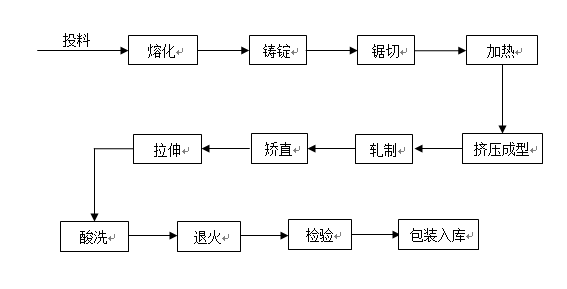 序号废物名称废物代码废物类别有害物质名称物理性状危险特性本年度计划产生量（吨）上年度实际产生量(吨)来源及产生工序1酸洗污泥336-064-17HW17铜、锌固态T500434.6铜管件酸洗及压滤2有色金属冶炼废物（氧化锌）321-027-48HW48铜、锌固态T12063.09熔炼3有色金属冶炼废物（铜泥）321-027-48HW48铜、锌固态T1000991.14熔炼4废矿物油900-249-08HW08烃类液态T125119.97润滑油；挤压、拉伸工序液压油5废乳化液900-007-09HW09烃类液态T7019.8轧制和拉伸工序678910111213合计合计合计合计合计合计合计18151628.6—减少危险废物产生量的计划序号危险废物名称本年度计划产生量（吨）备注减少危险废物产生量的计划1酸洗污泥500减少危险废物产生量的计划2有色金属冶炼废物（氧化锌）120减少危险废物产生量的计划3有色金属冶炼废物（铜泥）1000减少危险废物产生量的计划4废矿物油125减少危险废物产生量的计划5废乳化液70减少危险废物产生量的计划6减少危险废物产生量的计划7减少危险废物产生量的计划8减少危险废物产生量的计划9减少危险废物产生量的计划10减少危险废物产生量的计划11减少危险废物产生量的计划12减少危险废物产生量的计划13减少危险废物产生量的计划合计合计1815减少危险废物危害性的计划采用无毒无害或低毒低害、易于降解、便于回收利用的材料；统一存放在防雨、防盗、防倒灌的库房，并全部委托有资质的处置单位处理。采用无毒无害或低毒低害、易于降解、便于回收利用的材料；统一存放在防雨、防盗、防倒灌的库房，并全部委托有资质的处置单位处理。采用无毒无害或低毒低害、易于降解、便于回收利用的材料；统一存放在防雨、防盗、防倒灌的库房，并全部委托有资质的处置单位处理。采用无毒无害或低毒低害、易于降解、便于回收利用的材料；统一存放在防雨、防盗、防倒灌的库房，并全部委托有资质的处置单位处理。减少危险废物产生量和危害性的措施可以包括以下几个方面：改进设计、采用先进的工艺技术和设备、使用清洁的能源和原料、改善管理、危险废物综合利用、提高污染防治水平等。采用先进光亮退火工艺，减少表面酸洗，减少废水产生量和处理量，从而减少污泥产生量；对有色金属冶炼废物（铜泥）采用压滤技术，降低铜泥含水率，从而减少铜泥产生量。可以包括以下几个方面：改进设计、采用先进的工艺技术和设备、使用清洁的能源和原料、改善管理、危险废物综合利用、提高污染防治水平等。采用先进光亮退火工艺，减少表面酸洗，减少废水产生量和处理量，从而减少污泥产生量；对有色金属冶炼废物（铜泥）采用压滤技术，降低铜泥含水率，从而减少铜泥产生量。可以包括以下几个方面：改进设计、采用先进的工艺技术和设备、使用清洁的能源和原料、改善管理、危险废物综合利用、提高污染防治水平等。采用先进光亮退火工艺，减少表面酸洗，减少废水产生量和处理量，从而减少污泥产生量；对有色金属冶炼废物（铜泥）采用压滤技术，降低铜泥含水率，从而减少铜泥产生量。可以包括以下几个方面：改进设计、采用先进的工艺技术和设备、使用清洁的能源和原料、改善管理、危险废物综合利用、提高污染防治水平等。采用先进光亮退火工艺，减少表面酸洗，减少废水产生量和处理量，从而减少污泥产生量；对有色金属冶炼废物（铜泥）采用压滤技术，降低铜泥含水率，从而减少铜泥产生量。贮存措施1、贮存场所是否符合《危险废物贮存污染控制标准》有关要求：是■否□1、贮存场所是否符合《危险废物贮存污染控制标准》有关要求：是■否□1、贮存场所是否符合《危险废物贮存污染控制标准》有关要求：是■否□1、贮存场所是否符合《危险废物贮存污染控制标准》有关要求：是■否□1、贮存场所是否符合《危险废物贮存污染控制标准》有关要求：是■否□1、贮存场所是否符合《危险废物贮存污染控制标准》有关要求：是■否□1、贮存场所是否符合《危险废物贮存污染控制标准》有关要求：是■否□1、贮存场所是否符合《危险废物贮存污染控制标准》有关要求：是■否□贮存措施2、是否按危险废物特性分类收集、贮存：是■ 否□2、是否按危险废物特性分类收集、贮存：是■ 否□2、是否按危险废物特性分类收集、贮存：是■ 否□2、是否按危险废物特性分类收集、贮存：是■ 否□2、是否按危险废物特性分类收集、贮存：是■ 否□2、是否按危险废物特性分类收集、贮存：是■ 否□2、是否按危险废物特性分类收集、贮存：是■ 否□2、是否按危险废物特性分类收集、贮存：是■ 否□贮存措施3、是否混合贮存未经安全性处置且性质不相容的危险废物：是□ 否■3、是否混合贮存未经安全性处置且性质不相容的危险废物：是□ 否■3、是否混合贮存未经安全性处置且性质不相容的危险废物：是□ 否■3、是否混合贮存未经安全性处置且性质不相容的危险废物：是□ 否■3、是否混合贮存未经安全性处置且性质不相容的危险废物：是□ 否■3、是否混合贮存未经安全性处置且性质不相容的危险废物：是□ 否■3、是否混合贮存未经安全性处置且性质不相容的危险废物：是□ 否■3、是否混合贮存未经安全性处置且性质不相容的危险废物：是□ 否■贮存措施4、是否将危险废物混入非危险废物中贮存：是□ 否■5、是否通过建设项目环境影响评价审批及竣工环境保护验收：是■ 否□4、是否将危险废物混入非危险废物中贮存：是□ 否■5、是否通过建设项目环境影响评价审批及竣工环境保护验收：是■ 否□4、是否将危险废物混入非危险废物中贮存：是□ 否■5、是否通过建设项目环境影响评价审批及竣工环境保护验收：是■ 否□4、是否将危险废物混入非危险废物中贮存：是□ 否■5、是否通过建设项目环境影响评价审批及竣工环境保护验收：是■ 否□4、是否将危险废物混入非危险废物中贮存：是□ 否■5、是否通过建设项目环境影响评价审批及竣工环境保护验收：是■ 否□4、是否将危险废物混入非危险废物中贮存：是□ 否■5、是否通过建设项目环境影响评价审批及竣工环境保护验收：是■ 否□4、是否将危险废物混入非危险废物中贮存：是□ 否■5、是否通过建设项目环境影响评价审批及竣工环境保护验收：是■ 否□4、是否将危险废物混入非危险废物中贮存：是□ 否■5、是否通过建设项目环境影响评价审批及竣工环境保护验收：是■ 否□贮存措施危险废物贮存设施现状危险废物贮存设施现状危险废物贮存设施现状危险废物贮存设施现状危险废物贮存设施现状危险废物贮存设施现状危险废物贮存设施现状危险废物贮存设施现状贮存措施设施名称设施名称数量数量类型类型面积贮存能力贮存措施危废仓库危废仓库33100平方米100吨贮存措施贮存措施贮存危险废物情况贮存危险废物情况贮存危险废物情况贮存危险废物情况贮存危险废物情况贮存危险废物情况贮存危险废物情况贮存危险废物情况贮存措施名称类别类别拟贮存量（吨）拟贮存量（吨）上年度贮存量（吨）截至上年度年底累计贮存量（吨）贮存原因贮存措施酸洗污泥HW17HW1750505022.01库存贮存措施有色金属冶炼废物（氧化锌）HW48HW482020208.31库存贮存措施废乳化液HW09HW091010101.92库存贮存措施贮存过程中采取的污染防治和事故预防措施1、危废仓库采取全密闭并加锁；2、地面做好防渗漏；3、编制应急预案并定期进行演练贮存过程中采取的污染防治和事故预防措施1、危废仓库采取全密闭并加锁；2、地面做好防渗漏；3、编制应急预案并定期进行演练贮存过程中采取的污染防治和事故预防措施1、危废仓库采取全密闭并加锁；2、地面做好防渗漏；3、编制应急预案并定期进行演练贮存过程中采取的污染防治和事故预防措施1、危废仓库采取全密闭并加锁；2、地面做好防渗漏；3、编制应急预案并定期进行演练贮存过程中采取的污染防治和事故预防措施1、危废仓库采取全密闭并加锁；2、地面做好防渗漏；3、编制应急预案并定期进行演练贮存过程中采取的污染防治和事故预防措施1、危废仓库采取全密闭并加锁；2、地面做好防渗漏；3、编制应急预案并定期进行演练贮存过程中采取的污染防治和事故预防措施1、危废仓库采取全密闭并加锁；2、地面做好防渗漏；3、编制应急预案并定期进行演练贮存过程中采取的污染防治和事故预防措施1、危废仓库采取全密闭并加锁；2、地面做好防渗漏；3、编制应急预案并定期进行演练运输措施1、运输过程中是否遵守危险货物运输管理的规定：是■ 否□2、是否按危险废物特性分类运输：是■ 否□3、是否委托运输：是■ 否□   4、单位名称：上饶市兴华运输有限公司  运输资质：3611002000071、运输过程中是否遵守危险货物运输管理的规定：是■ 否□2、是否按危险废物特性分类运输：是■ 否□3、是否委托运输：是■ 否□   4、单位名称：上饶市兴华运输有限公司  运输资质：3611002000071、运输过程中是否遵守危险货物运输管理的规定：是■ 否□2、是否按危险废物特性分类运输：是■ 否□3、是否委托运输：是■ 否□   4、单位名称：上饶市兴华运输有限公司  运输资质：3611002000071、运输过程中是否遵守危险货物运输管理的规定：是■ 否□2、是否按危险废物特性分类运输：是■ 否□3、是否委托运输：是■ 否□   4、单位名称：上饶市兴华运输有限公司  运输资质：3611002000071、运输过程中是否遵守危险货物运输管理的规定：是■ 否□2、是否按危险废物特性分类运输：是■ 否□3、是否委托运输：是■ 否□   4、单位名称：上饶市兴华运输有限公司  运输资质：3611002000071、运输过程中是否遵守危险货物运输管理的规定：是■ 否□2、是否按危险废物特性分类运输：是■ 否□3、是否委托运输：是■ 否□   4、单位名称：上饶市兴华运输有限公司  运输资质：3611002000071、运输过程中是否遵守危险货物运输管理的规定：是■ 否□2、是否按危险废物特性分类运输：是■ 否□3、是否委托运输：是■ 否□   4、单位名称：上饶市兴华运输有限公司  运输资质：3611002000071、运输过程中是否遵守危险货物运输管理的规定：是■ 否□2、是否按危险废物特性分类运输：是■ 否□3、是否委托运输：是■ 否□   4、单位名称：上饶市兴华运输有限公司  运输资质：361100200007运输措施运输过程中采取的污染防治措施（如自行运输危险废物的，还应包括工具种类、载重量、使用年限等）采用有资质单位车辆进行运输，装车后用篷布覆盖遮拦，防止二次污染。运输过程中采取的污染防治措施（如自行运输危险废物的，还应包括工具种类、载重量、使用年限等）采用有资质单位车辆进行运输，装车后用篷布覆盖遮拦，防止二次污染。运输过程中采取的污染防治措施（如自行运输危险废物的，还应包括工具种类、载重量、使用年限等）采用有资质单位车辆进行运输，装车后用篷布覆盖遮拦，防止二次污染。运输过程中采取的污染防治措施（如自行运输危险废物的，还应包括工具种类、载重量、使用年限等）采用有资质单位车辆进行运输，装车后用篷布覆盖遮拦，防止二次污染。运输过程中采取的污染防治措施（如自行运输危险废物的，还应包括工具种类、载重量、使用年限等）采用有资质单位车辆进行运输，装车后用篷布覆盖遮拦，防止二次污染。运输过程中采取的污染防治措施（如自行运输危险废物的，还应包括工具种类、载重量、使用年限等）采用有资质单位车辆进行运输，装车后用篷布覆盖遮拦，防止二次污染。运输过程中采取的污染防治措施（如自行运输危险废物的，还应包括工具种类、载重量、使用年限等）采用有资质单位车辆进行运输，装车后用篷布覆盖遮拦，防止二次污染。运输过程中采取的污染防治措施（如自行运输危险废物的，还应包括工具种类、载重量、使用年限等）采用有资质单位车辆进行运输，装车后用篷布覆盖遮拦，防止二次污染。转移计划包括拟转移危险废物种类、数量，拟接收危险废物的单位等酸洗污泥拟转移500吨到浙江环益资源利用有限公司；有色金属冶炼废物（氧化锌）拟转移120吨到瑞安市成飞金属材料有限公司；有色金属冶炼废物（铜泥）拟转移1000吨到瑞安市成飞金属材料有限公司；废矿物油拟转移125吨到浙江海宇润滑油有限公司；废乳化液拟转移70吨到浙江海宇润滑油有限公司。包括拟转移危险废物种类、数量，拟接收危险废物的单位等酸洗污泥拟转移500吨到浙江环益资源利用有限公司；有色金属冶炼废物（氧化锌）拟转移120吨到瑞安市成飞金属材料有限公司；有色金属冶炼废物（铜泥）拟转移1000吨到瑞安市成飞金属材料有限公司；废矿物油拟转移125吨到浙江海宇润滑油有限公司；废乳化液拟转移70吨到浙江海宇润滑油有限公司。包括拟转移危险废物种类、数量，拟接收危险废物的单位等酸洗污泥拟转移500吨到浙江环益资源利用有限公司；有色金属冶炼废物（氧化锌）拟转移120吨到瑞安市成飞金属材料有限公司；有色金属冶炼废物（铜泥）拟转移1000吨到瑞安市成飞金属材料有限公司；废矿物油拟转移125吨到浙江海宇润滑油有限公司；废乳化液拟转移70吨到浙江海宇润滑油有限公司。包括拟转移危险废物种类、数量，拟接收危险废物的单位等酸洗污泥拟转移500吨到浙江环益资源利用有限公司；有色金属冶炼废物（氧化锌）拟转移120吨到瑞安市成飞金属材料有限公司；有色金属冶炼废物（铜泥）拟转移1000吨到瑞安市成飞金属材料有限公司；废矿物油拟转移125吨到浙江海宇润滑油有限公司；废乳化液拟转移70吨到浙江海宇润滑油有限公司。包括拟转移危险废物种类、数量，拟接收危险废物的单位等酸洗污泥拟转移500吨到浙江环益资源利用有限公司；有色金属冶炼废物（氧化锌）拟转移120吨到瑞安市成飞金属材料有限公司；有色金属冶炼废物（铜泥）拟转移1000吨到瑞安市成飞金属材料有限公司；废矿物油拟转移125吨到浙江海宇润滑油有限公司；废乳化液拟转移70吨到浙江海宇润滑油有限公司。包括拟转移危险废物种类、数量，拟接收危险废物的单位等酸洗污泥拟转移500吨到浙江环益资源利用有限公司；有色金属冶炼废物（氧化锌）拟转移120吨到瑞安市成飞金属材料有限公司；有色金属冶炼废物（铜泥）拟转移1000吨到瑞安市成飞金属材料有限公司；废矿物油拟转移125吨到浙江海宇润滑油有限公司；废乳化液拟转移70吨到浙江海宇润滑油有限公司。包括拟转移危险废物种类、数量，拟接收危险废物的单位等酸洗污泥拟转移500吨到浙江环益资源利用有限公司；有色金属冶炼废物（氧化锌）拟转移120吨到瑞安市成飞金属材料有限公司；有色金属冶炼废物（铜泥）拟转移1000吨到瑞安市成飞金属材料有限公司；废矿物油拟转移125吨到浙江海宇润滑油有限公司；废乳化液拟转移70吨到浙江海宇润滑油有限公司。包括拟转移危险废物种类、数量，拟接收危险废物的单位等酸洗污泥拟转移500吨到浙江环益资源利用有限公司；有色金属冶炼废物（氧化锌）拟转移120吨到瑞安市成飞金属材料有限公司；有色金属冶炼废物（铜泥）拟转移1000吨到瑞安市成飞金属材料有限公司；废矿物油拟转移125吨到浙江海宇润滑油有限公司；废乳化液拟转移70吨到浙江海宇润滑油有限公司。设施名称设施名称设施类别（利用处置方式）设施类别（利用处置方式）设施地址设施地址总投资（万元）总投资（万元）设计能力设计能力设计使用年限设计使用年限投入运行时间投入运行时间运行费用运行费用主要设备及数量主要设备及数量危险废物利用处置效果危险废物利用处置效果是否定期监测污染物排放情况是否定期监测污染物排放情况是□   否□污染物排放达标情况污染物排放达标情况达标□ 不达标□达标□ 不达标□达标□ 不达标□危险废物自行利用处置情况序号自行利用处置废物名称本年度计划利用处置量（吨）本年度计划利用处置量（吨）上年度实际利用处置量(吨)上年度实际利用处置量(吨)上年度实际利用处置量(吨)危险废物自行利用处置情况1危险废物自行利用处置情况2危险废物自行利用处置情况3危险废物自行利用处置情况合计合计危险废物自行利用处置工艺流程图及工艺说明二次环境污染控制和事故预防措施序号危险废物委托利用处置单位名称许可证编号危险废物的名称利用处置方式本年度计划委托利用处置量（吨）上年度实际委托利用处置量(吨)1浙江环益资源利用有限公司浙危废经第3301000027号酸洗污泥利用500435.62杭州富阳盛昌锌业有限公司浙危废经第3301000180号有色金属冶炼废物（铜泥）利用100078.463杭州富阳飞隆环保固废利用有限公司浙危废经第3301000037号有色金属冶炼废物（铜泥）利用1000183.914浙江奔乐生物科技股份有限公司浙危废经第3301000051号有色金属冶炼废物（铜泥）利用100032.665瑞安市南方电解厂浙危废经第3303000046号有色金属冶炼废物（铜泥）利用1000180.746杭州广富实业有限公司浙危废经第3301000049号有色金属冶炼废物（铜泥）利用1000149.427瑞安市成飞金属材料有限公司浙危废经第3303000156号有色金属冶炼废物（铜泥）利用1000363.648宣城市天马锌业有限公司341802004有色金属冶炼废物（铜泥）利用100028.849瑞安市成飞金属材料有限公司浙危废经第3303000156号有色金属冶炼废物（氧化锌）利用12027.510杭州广富实业有限公司浙危废经第3301000049号有色金属冶炼废物（氧化锌）利用12029.411浙江海宇润滑油有限公司浙危废经第3308000059号废矿物油利用125119.9712浙江优立环境科技有限公司浙危废经第117号废乳化液利用7017.88合计合计合计合计合计18151648.02危险废物利用/处置设施运行过程相关参数的监测利用处置设施运行参数监测情况危险废物利用/处置设施运行过程相关参数的监测污染物监测指标及频次噪声：监测指标（厂界噪声），监测频次（每季度）；废气：监测指标（颗粒物、铅及其化合物、硫酸雾、砷及其化合物、锡及其化合物、锑及其化合物、镉及其化合物、铬及其化合物、二氧化硫、氮氧化物、氟及其化合物、林格曼黑度），监测频次（每季度）；监测指标（二噁英类、厂界无组织颗粒物），监测频次（每年）；废水：监测指标（PH值、化学需氧量、氨氮、总磷、石油类、铜、锌、六价铬、铅、总铬），监测频次（每季度）；土壤：监测指标（砷、镉、六价铬、铜、铅、汞、镍、四氯化碳、氯仿、氯甲烷、1,1-二氯乙烷、1,2-二氯乙烷、1,1-二氯乙烯、顺-1,2-二氯乙烯、反-1,2-二氯乙烯、二氯甲烷、1,2-二氯丙烷、1,1,1,2-四氯乙烷、1,1,2,2-四氯乙烷、四氯乙烯、1,1,1-三氯乙烷、1,1,2-三氯乙烷、三氯乙烯、1,2,3-三氯丙烷、氯乙烯、苯、氯苯、1,2-二氯苯、1,4-二氯苯、乙苯、苯乙烯、甲苯、间二甲苯、对二甲苯、邻二甲苯；硝基苯、苯胺、2-氯酚、苯并[a]蒽、苯并[a]芘、苯并[b]荧蒽、苯并[k]荧蒽、䓛、二苯并[a,h]蒽、茚并[1,2,3-cd]芘、萘、pH值、石油烃（C10-C40）、锌、铬、氟化物、氰化物），监测频次（每年）；地下水：监测指标（pH值、总硬度、溶解性总固体、硫酸盐、氯化物、铁、锰、铜、锌、铝、挥发性酚类、耗氧量、氨氮、硫化物、钠、亚硝酸盐、硝酸盐、氰化物、氟化物、汞、砷、镉、六价铬、铅、钾、钙、镁、碳酸根、碳酸氢根、总铬、磷酸盐、石油类），监测频次（每年）。危险废物利用/处置设施运行过程相关参数的监测自行监测情况危险废物利用/处置设施运行过程相关参数的监测委托监测情况    每季度都委托杭州华测检测技术有限公司对我公司产生的废气、废水、噪声进行检测，检测结果全部达标。检查、监测和公开上年度各级环保部门检查、环境监测、信息公开情况（包括检查时间、存在的问题、下一步措施；环境监测达标情况和原因分析；信息公开内容）2020年全年度环境监测结果全部达标并将监测结果公开到浙江省企业自行监测信息公开平台。危险废物比较分析上年度实际产生的危险废物数量、种类、转移、贮存、利用处置情况，并与上年度管理计划对比分析    2020年实际产生酸洗污泥434.6吨，转移处置435.6吨，上年度留存23.01吨，年底储存量为22.01吨；2020年实际产生有色金属冶炼废物（铜泥）991.14吨，转移处置1017.67吨，上年度留存26.53吨，年底储存量为0吨；2020年实际产生有色金属冶炼废物（氧化锌）63.09吨，转移处置56.9吨，上年度留存2.12吨，年底储存量为8.31吨；    2020年实际产生废矿物油119.97吨，转移处置119.97吨，上年度留存0吨，年底储存量为0吨；    2020年实际产生废乳化液19.8吨，转移处置17.88吨，上年度留存0吨，年底储存量为1.92吨；管理制度执行情况危险废物经营许可证制度管理制度执行情况是否将危险废物委托给有资质单位收集、贮存、利用、处置：是■ 否□管理制度执行情况是否与有资质单位签订危险废物利用处置合同/协议：是■ 否□管理制度执行情况是否对危险废物许可证进行审查确认：是■ 否□管理制度执行情况危险废物转移审批制度管理制度执行情况转移危险废物是否经过环保部门批准：是■ 否□管理制度执行情况危险废物转移联单制度管理制度执行情况是否按照规定填写危险废物转移联单：是■ 否□管理制度执行情况危险废物识别标志制度管理制度执行情况危险废物收集、贮存、处置设施场所是否设置危险废物识别标志：是■ 否□管理制度执行情况危险废物的容器和包装物是否设置危险废物标签：是■ 否□管理制度执行情况危险废物建立台账登记制度管理制度执行情况是否按照国家规定建立危险废物台账：是■ 否□管理制度执行情况建设项目固废污染防治设施环境影响评价及验收制度管理制度执行情况危险废物收集、贮存、处置等污染防治设施是否通过环评审批：是■ 否□管理制度执行情况上述危险废物相关污染防治设施是否与主体工程同时通过环保验收：是■ 否□单位名称浙江海亮股份有限公司浙江海亮股份有限公司浙江海亮股份有限公司浙江海亮股份有限公司单位地址诸暨市店口镇工业区诸暨市店口镇工业区诸暨市店口镇工业区诸暨市店口镇工业区法定代表人朱张泉朱张泉行业类型有色金属压延加工联系人/方式骆陈吉/15088519845骆陈吉/15088519845邮箱Luochenji@hailiang.com危险废物产生规模及数量（吨）□≤1吨/年□1吨/年-10吨/年(含10吨)□10吨/年-100吨/年(含100吨) ■>100吨/年□≤1吨/年□1吨/年-10吨/年(含10吨)□10吨/年-100吨/年(含100吨) ■>100吨/年□≤1吨/年□1吨/年-10吨/年(含10吨)□10吨/年-100吨/年(含100吨) ■>100吨/年□≤1吨/年□1吨/年-10吨/年(含10吨)□10吨/年-100吨/年(含100吨) ■>100吨/年危险废物名称及类别酸洗污泥（HW17）、有色金属冶炼废物（HW48）、废矿物油（HW08）、废乳化液（HW09）、废旧布袋（HW49）酸洗污泥（HW17）、有色金属冶炼废物（HW48）、废矿物油（HW08）、废乳化液（HW09）、废旧布袋（HW49）酸洗污泥（HW17）、有色金属冶炼废物（HW48）、废矿物油（HW08）、废乳化液（HW09）、废旧布袋（HW49）酸洗污泥（HW17）、有色金属冶炼废物（HW48）、废矿物油（HW08）、废乳化液（HW09）、废旧布袋（HW49）计划委托利用/处置危险废物数量（吨）计划委托利用/处置危险废物数量（吨）182218221822计划自行利用/处置危险废物数量（吨）计划自行利用/处置危险废物数量（吨）000声明：所填写的管理计划内容是完整的、真实的和正确的。单位负责人/法定代表人签名：2019年1月7日（企业公章）声明：所填写的管理计划内容是完整的、真实的和正确的。单位负责人/法定代表人签名：2019年1月7日（企业公章）声明：所填写的管理计划内容是完整的、真实的和正确的。单位负责人/法定代表人签名：2019年1月7日（企业公章）声明：所填写的管理计划内容是完整的、真实的和正确的。单位负责人/法定代表人签名：2019年1月7日（企业公章）声明：所填写的管理计划内容是完整的、真实的和正确的。单位负责人/法定代表人签名：2019年1月7日（企业公章）你单位上报的《危险废物管理计划》经形式审查，符合要求，予以备案。年    月    日（环保部门公章）你单位上报的《危险废物管理计划》经形式审查，符合要求，予以备案。年    月    日（环保部门公章）你单位上报的《危险废物管理计划》经形式审查，符合要求，予以备案。年    月    日（环保部门公章）你单位上报的《危险废物管理计划》经形式审查，符合要求，予以备案。年    月    日（环保部门公章）你单位上报的《危险废物管理计划》经形式审查，符合要求，予以备案。年    月    日（环保部门公章）